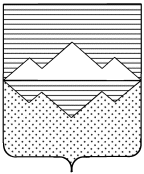 СОВЕТ ДЕПУТАТОВАЙЛИНСКОГО  СЕЛЬСКОГО ПОСЕЛЕНИЯСАТКИНСКИЙ МУНИЦИПАЛЬНЫЙ РАЙОН
 РЕШЕНИЕ _____________________________________________________________________________от 06 октября 2015г.  № 25В соответствии со статьей 37 Федерального закона от 06.10.2003 №131-ФЗ «Об общих принципах организации местного самоуправления в Российской Федерации», пунктом 2 статьи 26 Устава Айлинского сельского поселения Саткинского муниципального района Челябинской области, Положением «О порядке проведения конкурса по отбору кандидатур на должность Главы Айлинского сельского поселения», утвержденным решением Собрания депутатов Айлинского сельского поселения от 25.08.2015. № 21,Совет депутатов Айлинского сельского поселения РЕШИЛ:1. Назначить членами конкурсной комиссии по отбору кандидатур на должность Главы Айлинского сельского поселения следующих лиц:1). Пасхина Илью Владимировича – первого заместителя Главы Саткинского муниципального района.2). Васильева Дмитрия Александровича -  начальника Юридического отдела Администрации Саткинского муниципального района3). Лебедеву Марину Борисовну – заместителя председателя Собрания депутатов Саткинского муниципального района.4). Николаеву Елену Александровну – Председателя совета депутатов Айлинского сельского поселения.5) Кильдяеву Людмилу Васильевну -  депутата Совета депутатов Айлинского сельского поселения. 6). Столбикова Владимира Викторовича – депутата Совета депутатов Айлинского сельского поселения.2. Назначить техническим секретарем конкурсной комиссии по отбору кандидатур на должность Главы Айлинского сельского поселения Захарову Ксению Владимировну старшего инспектора администрации Айлинского сельского поселения.3. Утвердить регламент работы и функций конкурсной комиссии (приложение).	4.	Ответственность за исполнение настоящего решения возложить на председателя Совета депутатов Айлинского сельского поселения Е.А. Николаеву.Председатель Совета Депутатов                                                           Е.А. НиколаеваГлава  Айлинского сельского поселения                                             Т.П. ШутьПРИЛОЖЕНИЕУТВЕРЖДЕНОрешением Совета депутатовАйлинского сельского поселения№ 25 от 06.10.2015г.Регламентработы и функции конкурсной комиссииКонкурсная комиссия состоит из 6 (шести) членов: одна половина членов комиссии Совет депутатов Айлинского сельского поселения, а вторая – Администрации Саткинского муниципального района Челябинской области.Конкурсная комиссия считается сформированной в случае назначения всех членов комиссии.Члены конкурсной комиссии на первом заседании избирают из своего состава председателя, заместителя председателя и секретаря комиссии.Конкурсная комиссия полномочна, принимать решения, если на заседании комиссии присутствуют 5 из 6 членов комиссии, включая председателя комиссии или его заместителя.Заседание комиссии ведет председатель комиссии, а в его отсутствие – заместитель председателя комиссии. Конкурсная комиссия в своей работе руководствуется Положением «О порядке проведения конкурса на должность Главы Айлинского сельского поселения». Голосование на заседаниях комиссии осуществляется после удаления из помещения, где заседает комиссия, всех иных лиц, кроме членов комиссии. Заочное голосование и принятие решений членами комиссии запрещается.Решения конкурсной комиссии по результатам проведения конкурса принимаются открытым голосованием простым большинством голосов ее членов установленной численности. Если возникло равенство голосов, то голос председателя является решающим (в его отсутствие – заместителя председателя комиссии).Решение конкурсной комиссии оформляется протоколом, который подписывают председатель комиссии (в его отсутствие – заместитель председателя) и секретарь комиссии.Протокол заседания комиссии ведет секретарь конкурсной комиссии. В протоколе указываются:- дата, время и место проведения заседания комиссии;- состав членов комиссии, участвующих в заседании;-список присутствующих претендентов и иных лиц, приглашенных на заседание комиссии;- повестка дня заседания комиссии;- краткое изложение выступлений членов комиссии;- краткое выступление претендентов и иных лиц, приглашенных на заседание комиссии;- перечень вопросов, заданным претендентам;- перечень ответов, полученных от претендентов по заданным вопросам;- итоги голосования;- решения, принятые на заседании комиссии;- приложение к протоколу (особое мнение членов конкурсной комиссии).10. Заседания комиссии проводятся открыто, за исключение процедуры голосования.11. Конкурсная комиссия:1) организует проведение конкурса;2)дает письменные и устные разъяснения по вопросам участия в конкурсе;3) оценивает претендентов и представленные ими документы на предмет их соответствия требованиям, указанным в Положении «О порядке и проведения конкурса на должность Главы Айлинского сельского поселения»;4)принимает решения и осуществляет иные функции, предусмотренные настоящим Положением. 12.Срок полномочий конкурсной комиссии истекает после принятия решения Совета депутатов о назначении кандидата на должность Главы Айлинского сельского поселения.О назначении членов и технического секретаря конкурсной комиссии по отбору кандидатур на должность Главы Айлинского сельского поселения